Solving InequalitiesSolving InequalitiesSolving InequalitiesSolving InequalitiesRecognizes inequality symbols and their meaning in various inequality equationsm > 6m  6“Each time, the unknown can be any number greater than 6. In the second equation, it could also be 6. There are many quantities that would work.”Represents solutions to simple inequalities by graphing on a number line and testing solutions.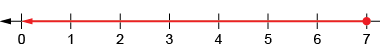 “The unknown plus 3 needs to be less than or equal to 10. I could count on 7 from 3 to get 10. 
So, I know the unknown 
must be 7 or less.”Uses inverse operations to re-write inequalities, then solves.Flexibly solves inequalities, then verifies and graphs the solutions. 18 – m < 8“What numbers can I take away from 18 for the answer to be less than 8?” I can rearrange the equation to find the unknown: 18 – 8 < m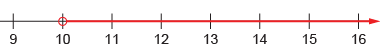 Observations/DocumentationObservations/DocumentationObservations/DocumentationObservations/Documentation